Topic 10More Summary Measures and GraphsFive Number Summary (FNS)Minimum1st QuartileMedian (2nd Quartile)3nd QuartileMaximumExample {1,3,5,4,3,8,7,6,0,6,8,5,3,5,3,4,8,7}Ordered, {0,1,3,3,3,3,4,4,5,5,5,6,6,7,7,8,8}Min = 0, Max=8Next find the median.  n=17 is odd, so find median using (n+1)/2 method(n+1)/2=9, and the 9th value of the ordered set = 5.Median is 5.On either side of 5 are eight values.  The median of those values are the average of values 4 and 5 in each set.  The median of the first set is Q1, and that turns out to be (3+3)/2=3, and the median of the second set is (6+7)/2=6.5, which is Q3.  We can now build our FNS tableBoxplot   (Box and Whisker)“Box” is middle 50% of data (Q1 to Q3) with median lineWhiskers extend to min and maxNo outliers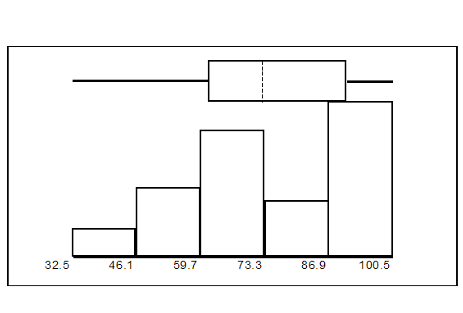 (Modified) Box and Whisker Plot  (or modified boxplot)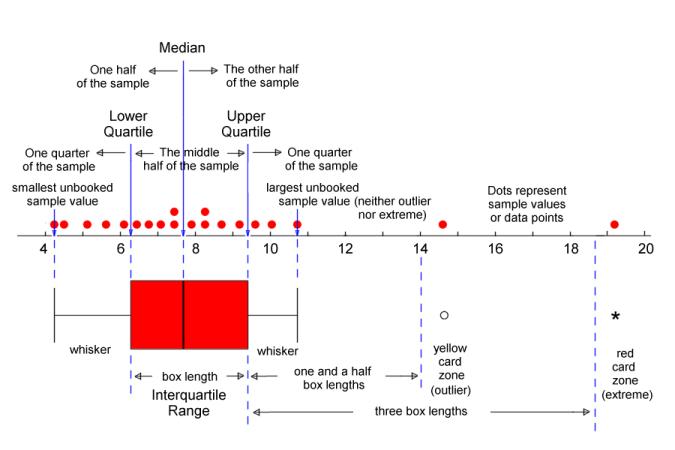 Modified Boxplot	Box is the same 	Whiskers only extend to the last data point  <=  Q1 -  1.5*IRQ >=  Q1 + 1.5*IRQAfter that, they are labeled as outliersSometimes, label outliers > 3*IRQ differentlyThe boxplot is an extremely useful graphic for viewing 2 dimensional data whereOne dimension is categorical, the other is quantitativeWe don’t know the parameters or arithmetic measures of the dataWe want a graphic representation of FNSThe data distribution is asymmetric or funky in some other wayRecall that Ordinal can be treated as either quantitative or categorical, depending on what you want to show.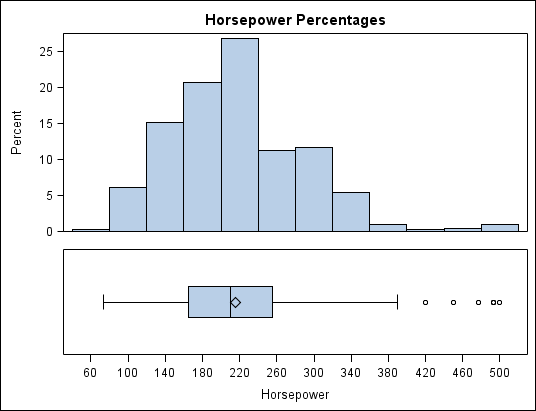 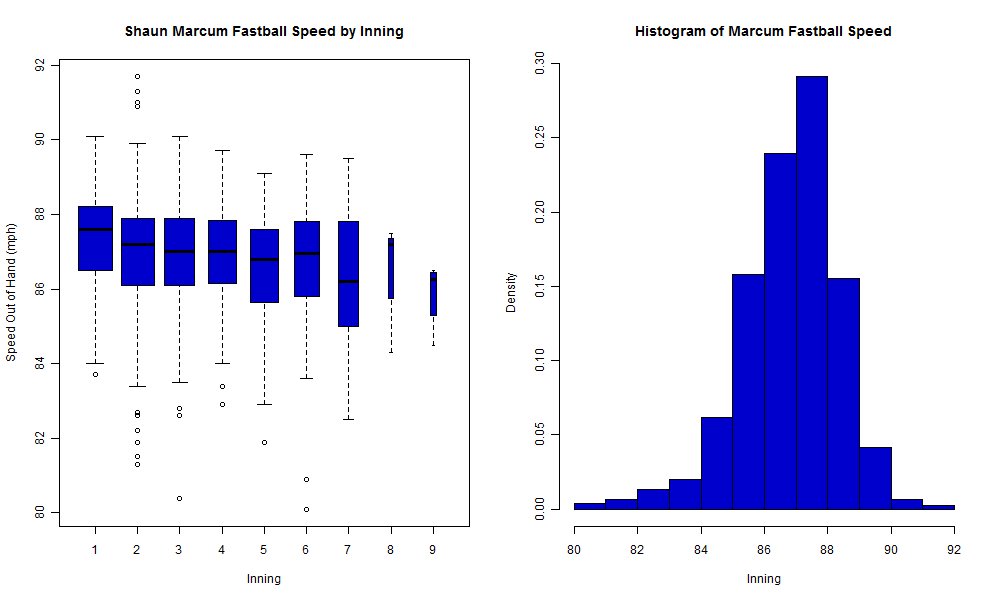 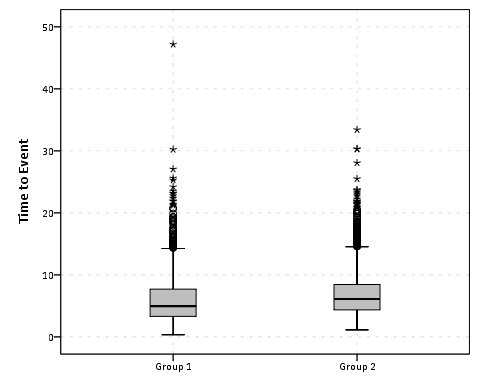 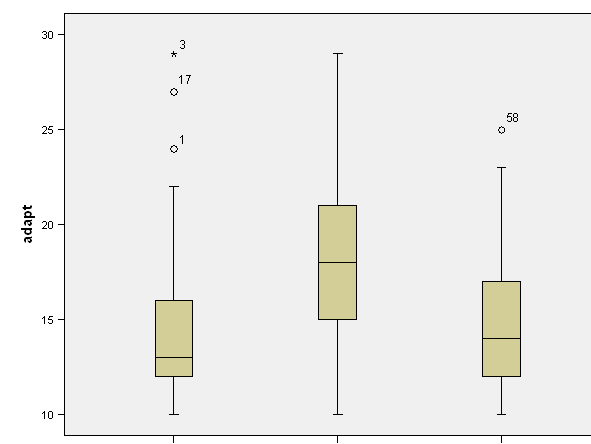 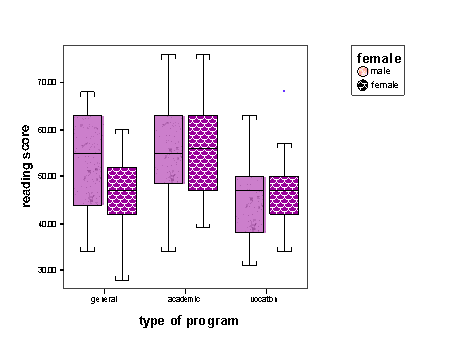 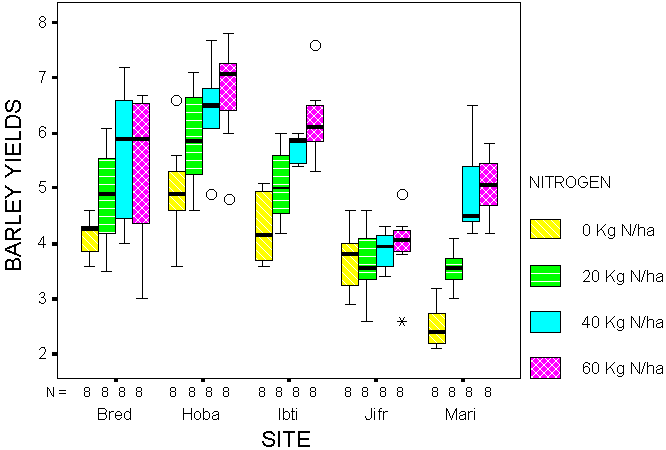 MinQ1MedQ3Max0356.58